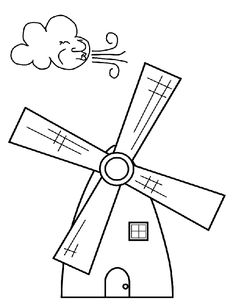 ............................................................................................................................ В                 ВО               УВО      ................................................................................................................... вук             воз                Воја                         ________________________________________________________________________________________________________________________________________________________________________________________________________________________________________________________________............................................................................................................................ В                 ВО               УВО      ................................................................................................................... вук             воз                Воја                         ________________________________________________________________________________________________________________________________________________________________________________________________________________________________________________________________